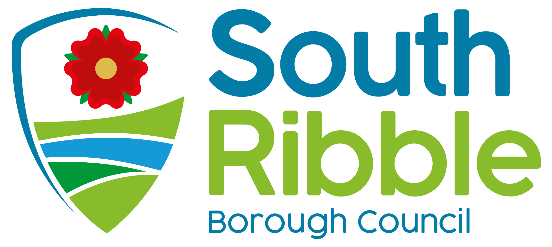 Urgent DecisionsPurpose of the ReportThis report informs Council of a number of urgent decisions taken in accordance withurgency procedures outlined in the Council’s Constitution since they were last reported to Council on 20 July 2022.These urgent decisions include:-‘key’ decisions taken by the Executive (i.e. Cabinet or Individual Executive Members) as defined in the Cabinet Forward Plan / Notice of Executive Decisions, including decisions which contain confidential or exempt information;urgent reports taken to Cabinet; urgent decisions taken outside the budget and policy framework; and urgent decisions for which the Mayor agreed to waive scrutiny call-in; and urgent decisions taken under Section 35 of the Council’s Constitution. Recommendations to Scrutiny CommitteeScrutiny Committee is asked to note the report; andTo review the process to agree the urgent decision and waive scrutiny call-in in respect of a decision by the Leader of the Council and Cabinet Member (Strategy and Reform) on 6 September 2022. Recommendations to Council Council is asked to note the report.Reasons for recommendationsIn accordance with the Council’s Constitution this report informs Council and the Scrutiny Committee of any decisions which have been taken under the following urgency procedures:Part 4C - Reports on Special Urgency Decisions to Council & General Exceptions19.1 The Leader must submit a report to the next available Council meeting settingout the details of any executive decision taken as a matter of special urgency underthe procedure set out in Rule 18 (Key Decision - Special Urgency).19.2 The Cabinet must prepare a report to the next available Council meeting settingout the details of any executive decision taken without giving 28 days’ notice under the procedure set out in Rule 17 (Key Decision – General Exception).Part 4F – Scrutiny Procedure Rules - Call In and Urgency11.14. All decisions taken as a matter of urgency must be reported to the next available meeting of the Council, together with the reasons for urgency.The next available meeting of the Scrutiny Committee will review the process foragreeing the urgent decision and make appropriate recommendations.Part 4A Council Procedure Rules (Standing Orders)35. 	Delegation of Urgent Decisions between Meetings of the Cabinet or a CommitteeWhere a need for urgent action arises between meetings of a committee, but it is not considered to be sufficient justification for calling a special meeting or calling such a meeting would not be possible for any reason, such decisions may be taken by the Chief Executive (or other designated officer). The Chief Executive (or other designated officer) shall first consult the chairman or vice chairmanof the concerned committee and, if the concerned committee could not itself decide the matter under delegated powers, the Leader and Deputy Leader of the Council.In circumstances where the offices of the chairman and vice-chairman of the concerned committee, or the Leader and Deputy Leader of the Council are unfilled, the Chief Executive (or other designated officer) shall first consult the Mayor before taking an urgent decision. Such consultation shall be in written form and the decision shall be reported to the next scheduled meeting of the Cabinet or committee as appropriate.Other options considered and rejectedNone, for the reasons given above. Corporate prioritiesThe report relates to the following corporate priorities: Background to the reportFollowing the meeting of Council 20 July 2022, the following decisions were taken under the Council’s urgency procedures, as detailed below.Details of urgent decisions taken in accordance with the ConstitutionKey decisions for which it was not possible to give 28 days’ notice on the Cabinet Forward Plan but published at least 5 workings days before the decision is taken fall under Council Procedure Rule 17 – Key Decision – General Exception in Part 4C of the Council’s Constitution, which requires the Chair of the Scrutiny Committee to be informed of the reasons for the urgency.Key decisions published less than 5 working days before the decision was taken fall under Council Procedure Rule 18 - Key Decision – Special Urgency in Part 4C of the Council’s Constitution, where the decision may only be made where agreement has been obtained from the Chair of the Scrutiny Committee.Any urgent decision to waive scrutiny call-in must be agreed by the Mayor in accordance with paragraph 11.14 of Part 4F of the Constitution. A decision will be considered urgent if any delay likely to be caused by the call-in process would seriously prejudice the Council’s or the public’s interests.Where a need for urgent action arises between meetings of a committee, but it is not considered to be sufficient justification for calling a special meeting or calling such a meeting would not be possible for any reason, such decisions may be taken by the Chief Executive (or other designated officer). The Chief Executive (or other designated officer) shall first consult the chairman or vice chairman of the concerned committee and, if the concerned committee could not itself decide the matter under delegated powers, the Leader and Deputy Leader of the Council.Climate change and air qualityThe work noted in this report does not impact the climate change and sustainability targets of the Councils Green Agenda and all environmental considerations are in place.Equality and diversityThere are no Equality Impact Assessment (EIA) and Equality Act implications arising from this report.RiskNone.Comments of the Statutory Finance OfficerThe Chief Finance Officer (s151) comments have been included on all the urgent decisions referenced in this report.Comments of the Monitoring OfficerIt is considered that the Council’s Constitution has been followed in this regard. Monitoring Officer comments were included on all of the decisions. This report is just for information.Background documents Council ConstitutionModern.gov link to Decisions pageAppendices None.Report ofMeetingDateDirector of Governance and Monitoring Officer(Introduced by Leader of the Council and Cabinet Member (Strategy and Reform))CouncilScrutiny CommitteeWednesday, 21 September 2022Tuesday, 11 October 2022Is this report confidential?No Is this decision key?Not applicable An exemplary councilThriving communitiesA fair local economy that works for everyoneGood homes, green spaces, healthy placesDecisionDate and Decision MakerReasons for urgencyUse of Standing Order 35 – Immediate revocation of a Hackney Carriage Driver’s LicenceUse of Standing Order 35 – Immediate revocation of a Hackney Carriage Driver’s LicenceChair of the Licensing and Public Safety Committee16 August 2022It was necessary to revoke two Hackney Carriage Driver’s Licences with immediate effect in the interest of public safety.Leyland Town Deal, Site Investigation ProcurementGeneral Exception Procedure (less than 28 days’ notice)Cabinet14 September 2022The original estimate for the site investigation works as part of the Leyland Town Deal project was initially an intermediate value procurement under the Contract Procedure Rules.However the contract value was subsequently  estimated at £106,000 given the Council will be undertaking the site investigation in two phases. Any contract over £100k is a key decision.   Presenting the report and recommendations at a later date was not possible as it did not align with the pressing delivery programme associated with the Leyland Town Deal project.Mutual Agreement General Exception Procedure and Waive of Scrutiny Call in Leader of the Council and Cabinet Member (Strategy and Reform)6 September 2022Notice was given under the General Exception Procedure because the report was confidential as it concerned an individual. It was not possible to wait 28 days for the reasons given below.The Mayor agreed to waive scrutiny call-in in respect of this decision as any delay was not in the public interest. The reasons for the urgency were as follows:To enable the employee to leave the Council on the mutually agreed date and to protect the Council from risk to the organisation.Report Author:Email:Telephone:Date:Clare Gornall (Democratic and Member Services Officer)clare.gornall@southribble.gov.uk9 September  2022